Name ___________________________________	        Room 17 Weekly Homework-Review Packet  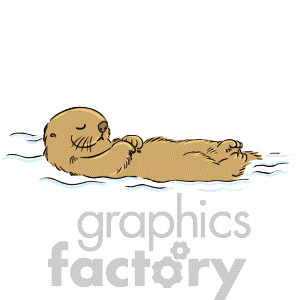 *To be returned every morning for checking. Packet will be collected on Friday.Room 17 NewsParent-Teacher conferences: Monday and Wednesday-Friday (3/2 through 3/6).  For all days that week dismissal will be at 12:30pm, except for Tuesday’s dismissal time which will be 1:28pm.  Sign up online via SignUp Genius.Chapter 7 Math Test, Wednesday, 2/26Spelling Test and Reading Comprehension Test, Friday, 2/28Writing JournalAll students: respond to this question in your writing journal by Friday. Write at least 6 sentences.Name:                                  My Language Homework – Q3:7      Date:MondayFebruary 24, 2020     2-24-20Lang. Arts-WorksheetSpelling Tic Tac ToeMath-Chapter 7 ReviewReading -20 minutesTuesdayFebruary 25, 2020     2-25-20Lang. Arts-WorksheetSpelling Tic Tac ToeMath- Chapter 8, Lesson 1Reading -20 minutesWednesdayFebruary 26, 2020    2-26-20Lang. Arts-WorksheetSpelling Tic Tac ToeReading -20 minutesMath-Skip counting patterns, Story ProblemThursdayFebruary 27, 2020      2-27-20Lang. Art-Worksheet/Reading ComprehensionMath- Chapter 8, Lesson 2Reading -20 minutesWriting Journal due Friday!Spelling WordsSpelling WordsSpelling WordsChallenge WordsMath VocabularyMath Vocabularyusing7. rakedformalequal groupscenthopped8. smiledinformalrepeated additiondimeliked9. sittingdiscoveryskip countdollartaking10. runningnickelpennyswimmingquartermakingA pet peeve is something that happens to make you feel very annoyed or irritated.  Many times they are little things, but they are still annoying.What are some of your greatest pet peeves?  Try to think of as many as you can.  Explain why these things annoy you.Ms. Long’s pet peeves include:When writers incorrectly use “your” instead of “you’re.”  I know it can be confusing, but can’t we just remember that one is a contraction and one is a possessive noun?Drivers on the road who forget to switch off their turn signals.When students forget their lunchbags and jackets in the classroom after they leave. Hair on the carpet (she has to vacuum it up, it’s yucky and she can’t stand it!)When there’s a stray colored pencil or crayon on the floor and there’s no way of figuring out which box it goes with.People who talk on their mobile phones very loudly in public places.  It’s inconsiderate and there’s no reason why the whole world should hear what should be a private conversation.People who side-whisper or chat during a meeting when someone else is talking.  It’s rude and they should be listening to the speaker.A pet peeve is something that happens to make you feel very annoyed or irritated.  Many times they are little things, but they are still annoying.What are some of your greatest pet peeves?  Try to think of as many as you can.  Explain why these things annoy you.Ms. Long’s pet peeves include:When writers incorrectly use “your” instead of “you’re.”  I know it can be confusing, but can’t we just remember that one is a contraction and one is a possessive noun?Drivers on the road who forget to switch off their turn signals.When students forget their lunchbags and jackets in the classroom after they leave. Hair on the carpet (she has to vacuum it up, it’s yucky and she can’t stand it!)When there’s a stray colored pencil or crayon on the floor and there’s no way of figuring out which box it goes with.People who talk on their mobile phones very loudly in public places.  It’s inconsiderate and there’s no reason why the whole world should hear what should be a private conversation.People who side-whisper or chat during a meeting when someone else is talking.  It’s rude and they should be listening to the speaker.MondayTuesdayWednesdayThursdayCircle the words that need to be capitalized.I love to eat oreo cookies. Which word could be found on this page of a dictionary?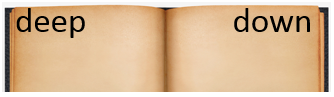 digdripdangerSplit the compound word into parts. What does it mean?sunflowerWhich definition matches the underlined word?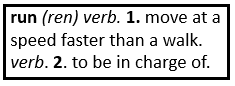 Jacob will run around the track during recess.What does the underlined word mean?  Use the clues in the sentence to help you.She devoured the cookies because they are her favorite.Highlight the clue that helped you find the meaning of the word devoured.She devoured the cookies because they are her favorite.Write the contraction.I will  ________________he would __________Fill in the missing plural noun.Brush your ____________________ (tooth).Fill in the missing past tense verb.She ________________ (catch) the ball during the game.Which word best completes the sentence?himself, herself, myselfHe made _________________ a sandwich.  Fill in the missing past tense verb.They all _____________ (come) to my birthday party yesterday.Underline the possessive noun.Emily’s house is brown.The suffix less means without, so the word fearless means…The suffix ly means in this way, so the word kindly means…The prefix re means again, so the word replant means…The prefix pre means before, so the word precook means…Is the underlined word an adjective or adverb?She slowly fell asleep during the movie.Fill in the blank with an adverb.She _______________ walked to her bedroom.Is the underlined word an adjective or adverb?The little girl was sleeping.Fill in the blank with an adjective.She grabbed her ________________ blanket.Is the language below formal or informal?I will see you later.Is the language below formal or informal?OMG, that was so funny.Is the language below formal or informal?See ya later.Is the language below formal or informal?You did great work on the test.Write the meaning of the prefix uni-.________________________________________________________________________________Make a list of words that begin with uni-.________________________________________________________________________________What does the word unicycle mean?What does the word unicorn mean?